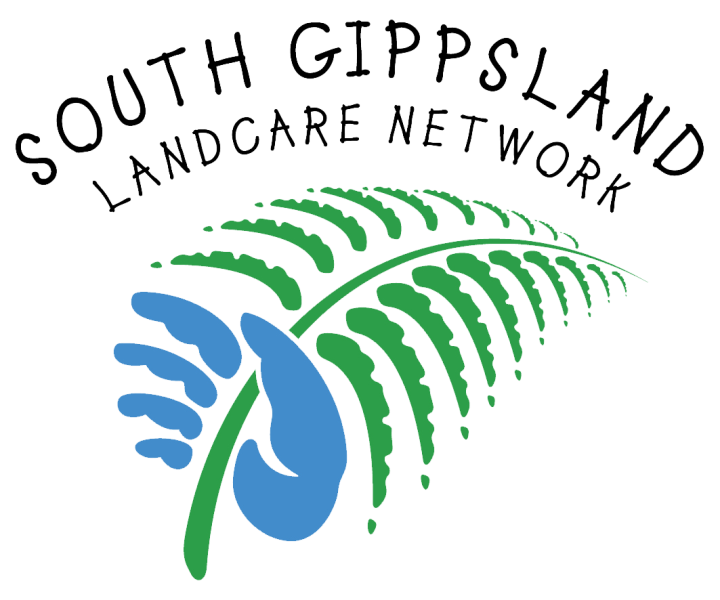 Please complete the form and return to the group via post; PO Box 419 Leongatha VIC 3953 email; sgln@landcare.net; or bring it along to our office; Crn Young & Bair Streets Leongatha VIC. It will then be placed in the group’s confidential Volunteer Register.  Personal DetailsMr       Mrs        Miss        Ms                           Age    16 – 29     30 – 49     50 – 69     70+Name  _______________________________________Home Address ________________________________________________________Postal Address  ________________________________________Email ____________________________            Preferred contact method      Post    EmailHome Phone  ________________   Mobile ___________________  When necessary, can we text you ? _____How did you find out about volunteering with us ?  ________________________________________________How often would you like to volunteer ?        Regularly        Sometimes        One off     _____________Preferred volunteering times   Week days     Weekends  (Sat or Sun ?)         School holidaysSkills / ExperienceList the skills / experience you feel you could contribute to our Landcare group:List the skills / experience you would like to develop through volunteering with our Landcare Group:Interests     Tick the activities below that you would be interested in assisting with:  (see overleaf for explanations)Adopt-A-Roadside clean-ups	Organise community events	Propagation			Garden Maintenance 		Bird SurveysNest Box monitoring		Project Planning			Organise youth eventsRevegetation			Pest plants and animals 		Information displaysAdministrative tasks		Water Quality Testing		Plant identificationOrganise community events -  Our group holds several successful community events throughout the year, from the farm walks to field days through to tree planting days and field days at our Bendigo Creek Restoration site.  Organisation might include planning the program, booking speakers, arranging catering / toilet hire / transport / venue hire, advertising and all aspects of running the actual day.Bird Surveys -  We would like to conduct surveys in project sites. We record Specie numbers would be recorded in 3 x 20min periods / 200m lengths.  Nest Box Installation & Monitoring – We would like to install next boxes and have them mapped, maintained and monitored.  Project Planning – We are always keen to have help with project planning.  This might involve identifying problem areas in our district or opportunities for enhancement, devising plans of attack and sourcing funding.Organise youth events – Our group has conducted lots of field days, talks and hands-on activities with youth ranging from kinder children, primary school groups and TAFE / BTEC students to Cubs groups.  Organisation might include liaising with groups, planning activities, gathering equipment, running the event.Revegetation – Treeplanting and enhancing understorey is a big part of what we do.  Pest plant and animal control –There are often other jobs such as follow up spraying, weed control ahead of revegetation, rabbit surveys, ongoing monitoring and good old hand pulling for species such as sweet pittosporum. Information Displays – We try to present an information display at Southern Gippsland Sustainability Festival, during Landcare Week and often seize other opportunities when they arise.  We have a display already assembled which may need updating from time to time.  Help with setting up / packing up and staffing the information display would be great.Administrative Tasks – This might involve maintaining our group’s website, writing press releases, preparing advertising, keeping monitoring records or even entering social media to get our name out there even more.Water Quality Testing – We are about to monitor sites within the Corner Inlet catchment. Plant identification – We often require people with skills to conduct flora surveys of proposed, existing or past project sites. Accurate Plant identification is also a pre-requisite to seed collection.  